Sample Course Outline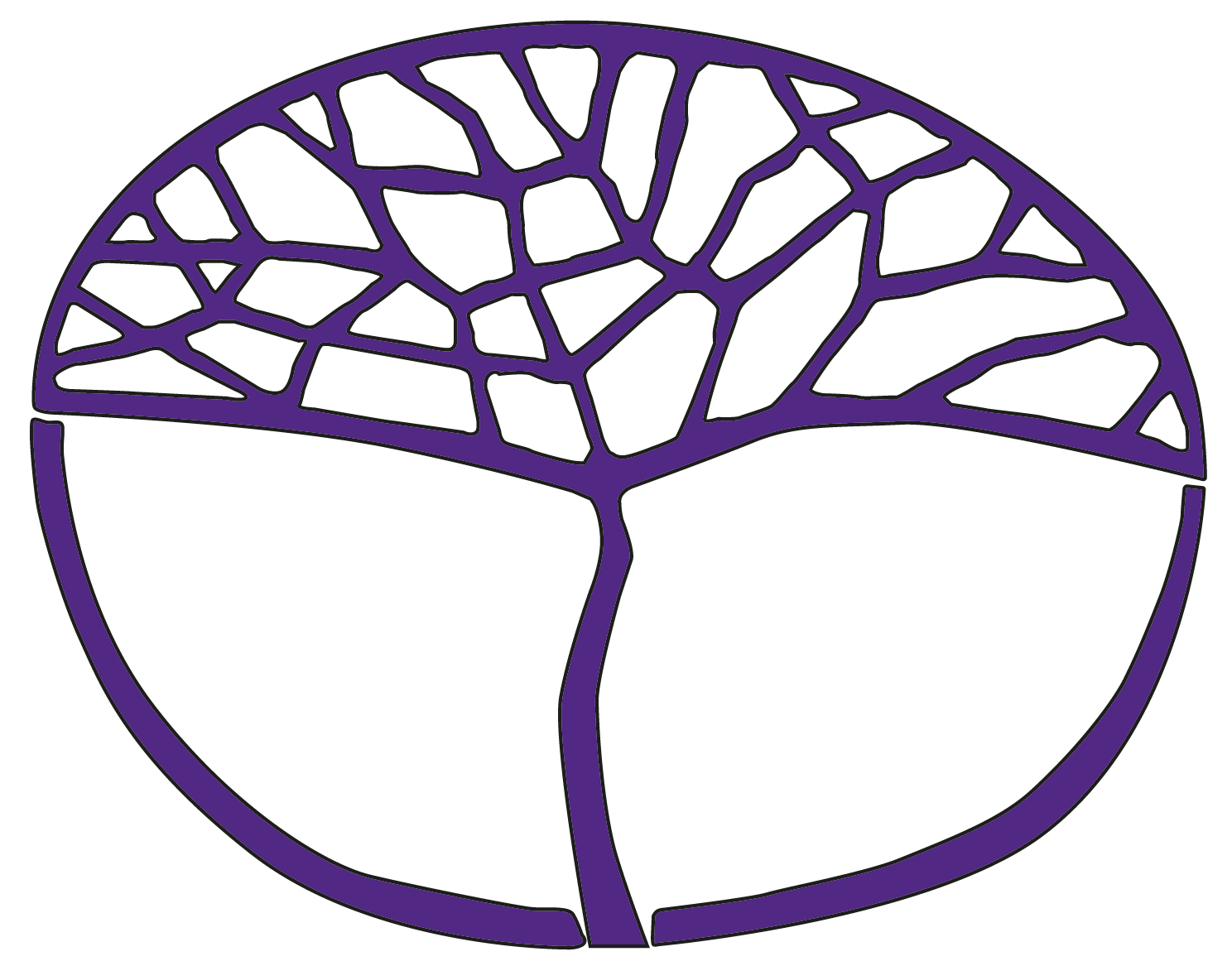 AgribusinessATAR Year 11Acknowledgement of CountryKaya. The School Curriculum and Standards Authority (the Authority) acknowledges that our offices are on Whadjuk Noongar boodjar and that we deliver our services on the country of many traditional custodians and language groups throughout Western Australia. The Authority acknowledges the traditional custodians throughout Western Australia and their continuing connection to land, waters and community. We offer our respect to Elders past and present.Copyright© School Curriculum and Standards Authority, 2023This document – apart from any third-party copyright material contained in it – may be freely copied, or communicated on an intranet, for non-commercial purposes in educational institutions, provided that the School Curriculum and Standards Authority (the Authority) is acknowledged as the copyright owner, and that the Authority’s moral rights are not infringed.Copying or communication for any other purpose can be done only within the terms of the Copyright Act 1968 or with prior written permission of the Authority. Copying or communication of any third-party copyright material can be done only within the terms of the Copyright Act 1968 or with permission of the copyright owners.Any content in this document that has been derived from the Australian Curriculum may be used under the terms of the Creative Commons Attribution 4.0 International licence.DisclaimerAny resources such as texts, websites and so on that may be referred to in this document are provided as examples of resources that teachers can use to support their learning programs. Their inclusion does not imply that they are mandatory or that they are the only resources relevant to the course. Teachers must exercise their professional judgement as to the appropriateness of any they may wish to use.Sample course outlineAgribusiness – ATAR Year 11Semester 1 – Unit 1Semester 2 – Unit 2AcknowledgementsSample course outlineWeek 1–2	Obst, W. J., Graham, R. & Christie, G. (2007). Financial Management for Agribusiness. Scientific Publishers, p. 1.WeekKey teaching points1–2Agribusiness knowledge and understanding: Introduction to agribusinessThe definition of agribusiness and its role in the Australian economydescribe the difference between an agribusiness and general businessesrecognise agribusiness as the sector involved in the production, processing and distribution of agricultural goods and services, and that it includes all related activitiesdescribe the unique characteristics of agribusiness production, including seasonality, uncertainty of supply due to weather variability, and the biological nature of production (production cycle)identify the different types of agribusinesses, including a primary producer, a supermarket chain, a grain exporting company, a multinational food or fibre processorAgribusiness skillsselect and use appropriate business terminologyuse focus questions to conduct agribusiness research into challenges in local and global agribusiness industriesuse agribusiness information and data toidentify trends and relationships in the local and global agribusiness industries analyse issues and events related to the structure, management and operation of an agribusinessevaluate the impacts of both internal and external factors on an agribusiness3–4Agribusiness knowledge and understanding: Introduction to agribusinessThe definition of agribusiness and its role in the Australian economyoutline the contribution of the agriculture business sector to the Australian economy, including contributions to employment, foreign income, and output identify the diversity of career pathways and employment opportunities in the agribusiness sectorAgribusiness skillsselect and use appropriate business terminologyuse focus questions to conduct agribusiness research into challenges in local and global agribusiness industriesuse agribusiness information and data toidentify trends and relationships in the local and global agribusiness industries analyse issues and events related to the structure, management and operation of an agribusinessevaluate the impacts of both internal and external factors on an agribusiness5–6Agribusiness knowledge and understanding: The definition of agribusiness and its role in the Australian economyThe agribusiness value chainidentify the key food and fibre industries in Australia involved in domestic and export markets, including the grains, wool, meat and timber industriesidentify the key inputs and outputs in a variety of the food and fibre industriesexplain how an agribusiness uses the factors of production (i.e. land, labour, capital, enterprise)define a supply chain and identify the key components of a supply chain for a variety of agricultural commodities in AustraliaAgribusiness skillsselect and use appropriate business terminologyuse agribusiness information and data toidentify trends and relationships in the local and global agribusiness industries evaluate the impacts of both internal and external factors on an agribusinessTask 1: Agribusiness research project (Issue Week 5)7Agribusiness knowledge and understanding: The definition of agribusiness and its role in the Australian economyThe agribusiness value chaindefine the value chain and identify the key components of a value chain for a variety of agricultural commodities in Australiaexplain the factors that influence the location of an agribusiness, including the production environment and proximity to infrastructure (e.g. climate, soil types, transport, storage, markets, access to human and non-human resources)Agribusiness skillsselect and use appropriate business terminologyuse focus questions to conduct agribusiness research into challenges in local and global agribusiness industriesuse agribusiness information and data toidentify trends and relationships in the local and global agribusiness industries analyse issues and events related to the structure, management, and operation of an agribusinessevaluate the impacts of both internal and external factors on an agribusinessmake predictions on agribusiness structure and managementlink business concepts to local and global agribusiness contexts justify a conclusionapply problem-solving, critical thinking and decision-making strategies to predict a business outcomeselect and use a clear structure when communicating agribusiness understandings, includingreferencing a diagram, graphic organiser, or data to support a written responserecommending actions and policies related to the agribusiness sectorusing language and mode of delivery appropriate for the audience and purpose8–9Agribusiness knowledge and understandingChallenges facing the local and global agribusiness industrydescribe the local and global challenges facing agribusinesses, including climate change, commodity price volatility, technological change, changing consumer preferences and taste, shortage of skilled labour and increasing demand due to a growing populationdiscuss how a global challenge applies in a local agribusiness contextAgribusiness skillsuse agribusiness information and data toidentify trends and relationships in the local and global agribusiness industries apply problem-solving, critical thinking and decision-making strategies to predict a business outcomeselect and use a clear structure when communicating agribusiness understandings, includingreferencing a diagram, graphic organiser or data to support a written responserecommending actions and policies related to the agribusiness sectorusing language and mode of delivery appropriate for the audience and purposeTask 1: Agribusiness research project (Submit Week 8)10–11Agribusiness knowledge and understanding: types of business organisationsdiscuss the advantages and disadvantages of the main types of agribusiness ownership structures on the basis of number of owners, liability of owners, ability to raise capital or borrow funds, distribution of profits, transfer of ownership, separate accounting or legal entity, and continuity of existence Agribusiness skillsselect and use appropriate business terminologyuse agribusiness information and data toidentify trends and relationships in the local and global agribusiness industries analyse issues and events related to the structure, management and operation of an agribusinessevaluate the impacts of both internal and external factors on an agribusinessTask 2: Agribusiness case study (Week 10)12Agribusiness knowledge and understanding: strategic planning and management processdescribe the functions of an agribusiness manager, including planning, organising, leading, directing and controlling practiceAgribusiness skillsselect and use appropriate business terminology13Agribusiness knowledge and understanding: strategic planning and management processdiscuss the purpose of key elements of the strategic planning process within an agribusiness, includinga vision and mission statementbusiness objectives, strategies and tactics monitoring and evaluation of business activitiesAgribusiness skillsselect and use appropriate terminologyuse agribusiness information and data to analyse issues and events related to the structure, management and operation of an agribusinessevaluate the impacts of both internal and external factors on an agribusinessmake predictions on agribusiness structure and managementjustify a conclusion14Agribusiness knowledge and understanding: strategic planning and management process define SMART (specific, measurable, attainable, realistic, time-based) operational objectives and explain how they are used in agribusiness planningconduct a SWOT (strengths, weaknesses, opportunities, threats) analysis for an agribusiness and recommend actions/policiesAgribusiness skillsselect and use a clear structure when communicating agribusiness understandings, includingusing a relevant and accurate framework in strategic planning and management, e.g. SWOT (strengths, weaknesses, opportunities, threats) analysis, and SMART (specific, measurable, attainable, realistic, timely) operational objectivesTask 3: Test15Unit 1 revision 16Task 4: Semester 1 examinationWeekKey teaching points1–2Agribusiness knowledge and understanding: the economics of agribusinessAustralia as a producer of food and fibre for global marketsdescribe the importance of international trade to the Australian economyidentify major export markets for Australian agricultural commodities identify major imports related to the production of Australian agricultural commodities Agribusiness policy describe features and the role of free trade agreements (FTAs) includingdifference between bilateral and multilateral agreementsASEAN-Australia-New Zealand Free Trade Agreement (AANZFTA)Australia New Zealand Closer Economic Relations Trade Agreement (ANZCERTA)benefits and challenges to Australian owned businesses as a result of FTAsAgribusiness skills select and use appropriate business terminologyuse agribusiness information and data toidentify trends and relationships in markets3–4Agribusiness knowledge and understanding: the economics of agribusinessAgribusiness marketsexplain how scarcity and choice in society influence resource allocation explain the law of demanddescribe how the following factors affect demand for an agribusiness product disposable income of consumerspopulationconsumer preferencesprices of substitutes and complementsexpected future pricesgovernment policiesexplain the law of supplydescribe how the following factors affect supply of an agribusiness product cost, availability and quality of inputsexpected future pricesnumber of supplierstechnologyseasonal variationsgovernment policiesdefine the concept of market equilibriumexplain how price is influenced by supply and demand in a competitive marketAgribusiness skillsselect and use appropriate business terminologyuse economic principles to analyse issues related to an agricultural market, including demand and supply graphs to analyse market traded quantities and price determinationuse agribusiness information and data to identify trends and relationships in marketspredict market behaviourjustify a conclusionselect and use a clear structure when communicating agribusiness understandings, including referencing a diagram, model or data to support a written response5–6Agribusiness knowledge and understanding: sustainability in agribusiness Risk managementdefine types of risk often encountered by businesses, including production risk, price risk, income risk, human resource related risk, and legal riskdescribe risks specific to agribusiness, such as weather variability, seasonality, natural resource degradation and labour explain how agribusinesses assess and manage risk, including avoidance, control, risk retention and transferAgribusiness skillsselect and use appropriate business terminologyuse agribusiness information and data toanalyse issues and events related to risk managementdevelop innovative and sustainable management responses to business opportunities and formulates strategies to overcome potential obstacles and mitigate risksselect and use a clear structure when communicating agribusiness understandings, including recommending actions and policies related to the agribusiness sectorusing language and mode of delivery appropriate for the audience and purposeTask 5: Test (Week 6)7–8Agribusiness knowledge and understanding: agribusiness innovation and entrepreneurshipInnovationexplain the concept of innovationexplain the key drivers of innovation in agribusiness, including increasing levels of technology (quality of inputs) and competition in the marketexplain how an agribusiness can be improved through innovation, including invention – creation of new product, services, or processextension – expansion of product, service or process that already existsduplication – creative replication of an existing conceptsynthesis – combination of existing concepts and factors into a new formulation or useAgribusiness skillsselect and use appropriate business terminologyuse agribusiness information and data to evaluate the impacts of innovation and entrepreneurship on an agribusiness9–10Agribusiness knowledge and understanding: agribusiness innovation and entrepreneurshipInnovationexplain the benefits of innovation for business growth and sustainability, including financial gain, expansion of global market presence, increased market shareoutline the key factors that impact on the success of innovation, including timing, cost and marketing strategyidentify and describe innovations in the food and fibre value chain and explain how they create valueAgribusiness skillsselect and use appropriate business terminologyuse agribusiness information and data toevaluate the impacts of innovation and entrepreneurship on an agribusinesslink business concepts to local and global agribusiness contextsjustify a conclusionTask 6: Agribusiness case study (Week 10)11–14Agribusiness knowledge and understanding: agribusiness innovation and entrepreneurshipEntrepreneurshipdefine the concept of entrepreneurship as the process of creating incremental gains through innovation discuss characteristics of entrepreneurs, such as determination, perseverance, problem-solving ability, calculated risk taking, visionary, creativity and innovativeness explain the process of entrepreneurship, from ideation, market validation and value proposition to attract investors Agribusiness skillsselect and use appropriate business terminologyuse agribusiness information and data to evaluate the impacts of innovation and entrepreneurship on an agribusinessapply problem-solving, critical thinking and decision-making strategies to predict a market outcomedevelop innovative and sustainable management responses to business opportunities and formulate strategies to overcome potential obstacles and mitigate risksselect and use a clear structure when communicating agribusiness understandings, including using language and mode of delivery appropriate for the audience and purposeTask 7: Agribusiness research project (Issue Week 11)Task 7: Agribusiness research project (Submit Week 14)15Unit 2 revision16Task 8: Semester 2 examination